КАРАР                                                                                 РЕШЕНИЕОб утверждении решения  Постоянной комиссии по социально – гуманитарным вопросам  Совета сельского поселения Казанский сельсовет муниципального района Альшеевский район Республики БашкортостанВ соответствии со статьей 12 Регламента Совета сельского поселения Казанский сельсовет муниципального района Альшеевский район Республики Башкортостан Совет сельского поселения Казанский сельсовет муниципального района Альшеевский район Республики Башкортостан решил:утвердить решение Постоянной комиссии   по социально-гуманитарным вопросам Совета сельского поселения Казанский сельсовет муниципального района Альшеевский район Республики Башкортостан: об  избрании на должность  председателя Постоянной комиссии по социально – гуманитарным вопросам – Ермалаеву Любовь Николаевну  депутата избирательного округа № 4.Председательствующий на заседании Совета сельского поселения Казанский  сельсовет муниципального района  Альшеевский  районРеспублики Башкортостан                                                            В.Ф.Юмагузин                                  с.Казанка25  сентября 2019 года№  14БАШҡОРТОСТАН РЕСПУБЛИКАҺЫӘЛШӘЙ РАЙОНЫМУНИЦИПАЛЬ РАЙОНЫНЫҢКАЗАНКА АУЫЛ СОВЕТЫАУЫЛ БИЛӘМӘҺЕ СОВЕТЫ(БАШҡОРТОСТАН  РЕСПУБЛИКАҺЫ  ӘЛШӘЙ  РАЙОНЫ  КАЗАНКА  АУЫЛ  СОВЕТЫ)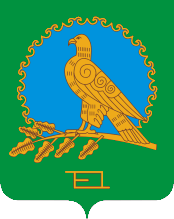 СОВЕТ СЕЛЬСКОГО ПОСЕЛЕНИЯКАЗАНСКИЙ СЕЛЬСОВЕТМУНИЦИПАЛЬНОГО РАЙОНААЛЬШЕЕВСКИЙ РАЙОНРЕСПУБЛИКИБАШКОРТОСТАН(КАЗАНСКИЙ  СЕЛЬСОВЕТ АЛЬШЕЕВСКОГО  РАЙОНА  РЕСПУБЛИКИ  БАШКОРТОСТАН)